Team Södermöre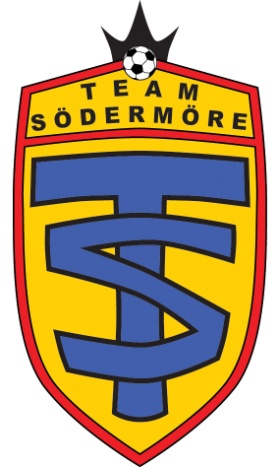 VerksamhetsriktlinjerInnehållInledning	3Bakgrund	3Vision	4Mål	4Verksamhetsidé och värdegrund	4Organisation och ansvar	4Styrelse	4Roller	4Ekonomi	5Organisation runt laget	6Utbildningsstrategi	7Strategi spelarutbildning	7Strategi ledarutbildning	10Strategi domarutbildning	10Policys	10Drogpolicy	10Tobak	10Alkohol	11Narkotika och dopningspreparat	11Mobbing	12Olycksfall, insjuknande och kris	12Åtgärder enligt HLR och handlingsplan	12Krishantering	12Utrustning	12Hjärtsäker zon	12Övrigt	12Jämlik- och jämställdhet	13Jämlik- och jämställdhetsplan	13Trafiksäkerhet	13Krav på föraren:	13Krav på fordonet:	13Tänk på att:	13Årsplanering	14InledningDetta dokument har som målsättning att beskriva Team Södermöres verksamhet och dokumentera de riktlinjer som gäller för densamma. Dokumentets innehåll är förankrat i Team Södermöres sektionsstyrelse och godkänt av samtliga fyra samarbetsföreningarna Ljungbyholm GoIF, Möre BK, IFK Påryd och Tvärskogs IF. Detta dokument ska i första hand ses som ett komplement till föreningarnas egna riktlinjer och framförallt som ett förtydligande av damfotbolllsverksamheten, Föreligger det någon konflikt mellan detta dokument och någon av samarbetsföreningarnas egna riktlinjer har aktuell förening tolkningsföreträde. Uppstår det olika åsikter mellan samarbetsföreningarna i någon del ska dessa i första hand hanteras på ordinarie föreningsmöte mellan föreningarna.BakgrundTeam Södermöre är ett samarbete mellan fyra föreningars seniorverksamhet för damfotboll,
Ljungbyholm GoIF, Möre BK, IFK Påryd och Tvärskogs IF.

Tillsammans bedrivs en gemensam seniorverksamhet under det samlande namnet ”Team Södermöre”. Bildandet av denna gemensamma satsning på damfotboll genomfördes den 10 november 2003.

Team Södermöre är en sektion, i sektionsstyrelsen ska två deltagare från varje förening ingå. Dessa representanter utses per verksamhetsår enligt aktuell rutin i respektive förening. I styrelsen ingår också de tre av spelarna valda representanterna som utgör spelarråd. Efter årsmöten har ägt rum i samtliga föreningar konstituerar sig sektionsstyrelsen och utser ordförande, sekreterare och ekonomiansvarig.

Sektionen hanterar sin egen ekonomi och ska också utföra olika aktiviteter för att på så sätt bidra till låga kostnader för samarbetsföreningarna. Budget fastställs efter förslag från sektionsstyrelsen av samarbetsföreningarna. Ekonomisk redovisning görs av sektionen halvårsvis till huvudföreningarnas kassörer.Verksamheten bedrivs idag på samtliga föreningars anläggningar, damfotbollen har på detta sätt fått den unika möjligheten att få ut det bästa av varje förening. Det är ett rullande schema mellan samarbetsklubbarna gällande var Team Södermöre spelar sina matcher så att alla föreningar får damfotboll på sin anläggning minst en höst eller vår under en tvåårsperiod. Under säsongen spelas A-lags fotbollen på en och samma anläggning så detta är Team Södermöres huvudarena för säsongen, även merparten av träningarna hålls där. B-laget spelar huvuddelen av sina matcher på en utvald arena under våren och en annan under hösten.

Grundförutsättningarna för att skapa intresse för damfotboll är mycket stor. Vi ser i ungdomssektionerna att flera av föreningarna har flicklag som är på väg upp. En redan bra seniorverksamhet byggs tack vare detta på med nya spelare inför varje säsong. 

Under säsongen ska spelarna vara ett föredöme för ungdomsspelarna. Vid en till två tillfällen varje år samlas samtliga flicklag i föreningarna för gemensam träningsdag. Spelare från seniortruppen leder träningen samtidigt som sektionsledning och tränare har samtal med ungdomsledarna.

Verksamheten bygger i första hand på egna förmågor. Grunden för arbetet är att utveckla utövarna till bra fotbollsspelare och samtidigt goda kamrater. Men i och med lagets utveckling och uppflyttning i seriesystemet så öppnas intresset från spelare i närområdet för att ansluta till laget. En positiv spiral har startats, vi behåller våra egna produkter och duktiga spelare utifrån vill ansluta till vårt lag.Vision Vår vision är att skapa en verksamhet som förenar bredd, personlig utveckling och sportsliga framgångar där alla som vill kan delta. Vi ska vara en mötesplats i Södermöre för alla som har en passion och ett engagemang för fotboll.MålDen sportsliga målsättningen är att vara bland de bästa utbildnings- och utvecklingsmiljöerna i kommunen för damspelare och vårt representationslag skall till minst 70 % bestå av spelare fostrade i ungdomsverksamheten från någon av de fyra föreningarna som bildar Team Södermöre. A-laget ska etablera sig och på sikt bli ett topplag i division II (”nya” seriepyramiden 2017).B-laget ska prestera en bra fotboll och vara en grund för fortsatt fotbollsspel där spelarnas strävan ska vara att ta en plats i A-laget. I vilken divison detta sker är inget självändamål, men det bör inte skilja mer än två serier mellan A och B lagets tillhörighet, om möjligt ska de ligga i serierna efter varandra för att utvecklingsstegen ska vara optimal.Verksamhetsidé och värdegrund Vår verksamhetsidé bygger på att alla medlemmar ska kunna känna gemenskap och uppleva glädjen i den idrottsliga verksamheten. Vår ambition är att ha minst två seniorlag i spel under säsongen. Vi tar avstånd från all form av kränkningar, våld och rasism. Vi erbjuder alla som vill att få träna och spela fotboll i en socialt trygg miljö med välutbildade ledare, vilket borgar för en gedigen utbildning både på och utanför planen som man tar med sig genom hela livet. Vi ska vara en trygg och välkomnande verksamhet där alla är välkomna och får plats att vara sig själva. På så sätt förebygger vi intolerans vilket i förlängningen även påverkar samhället. Team Södermöres verksamhet utgår från följande värdegrund och värderingar:Ärlighet, mot alla ledare och medspelareAlla har lika värde i gruppenLaget framför jagetVisa respekt för ledare, medspelare, motspelare och domareOrganisation och ansvarStyrelseTeam Södermöre är en sektion, i sektionsstyrelsen ska två deltagare från varje förening ingå. Dessa representanter utses per verksamhetsår enligt aktuell rutin i respektive förening. I styrelsen ingår också de tre av spelarna valda representanterna som utgör spelarråd. Efter årsmöten har ägt rum i samtliga föreningar konstituerar sig sektionsstyrelsen och utser ordförande, sekreterare och ekonomiansvarig.RollerOrdförandeLeda styrelsens arbete, förbereda och följa upp styrelsemötenBedöma framtiden och utveckla verksamhetenUpprätta sektionens verksamhetsplan och lägga fram den tillsammans med budgetförslaget för godkännande av de fyra samarbetsföreningarnaSkriva sektionsstyrelsens verksamhetsberättelse samt slutordSvara för sektionens representation och föra sektionens talanAnsvara för kontakt och samverkan med samarbetsföreningarnaStimulera till insatserFördela och delegera arbeteRegelbundet kontrollera transaktionernaAnsvara för sponsorkontakterAnsvara för kontraktsskrivning med t.ex. tränareSekreterareFöra protokoll på sektionsstyrelsens sammanträdenFöreslå dagordning till styrelsens sammanträdenGöra en årsplan för styrelsemötenFörbereda sektionsmöte (dagordning, etc.)Se till att sektionens handlingar hålls ordnade och förvaras på betryggande sättUppdatera kontakt och maillista för medlemmarEkonomiansvarigSvara för sektionens bokföringTill varje kvartal ta fram en ekonomisk rapportÅrligen göra bokslut (balans- och resultaträkning)Ansvara för budgetprocess och sammanställa budgetförslagSöka bidrag (utbildningsbidrag m fl)Betala skatter, avgifter och skulder i rätt tidBetala ut arvoden och reseersättningarAnsvara för i sektionen förekommande försäkringarAnsvara för avtal med företag (t.ex. angående förbandsmaterial, läkarbesök)Se till att medlemmarna betalar beslutade avgifterLedamot (samtliga i sektionsstyrelsen)Aktivt verka för utvecklingen av damfotbollen i SödermöreRepresentera sin egen förening i sektionsstyrelsenHålla sin egen förenings styrelse uppdaterad om Team Södermöres verksamhetAnsvara för att utföra av sektionsstyrelsen beslutade och tilldelade aktiviteterSpelarrådsrepresentantRepresentera spelarna i sektionsstyrelsen genom att driva spelarfrågorFungera som referenspunkt åt sektionsstyrelsen för hur den idrottsliga verksamheten fungerar gällande spelartrupp, ledare och tränare m.mAnsvara för kioskverksamhetenWebbansvarig Ansvarar för hemsidan och sociala medier för Team SödermöreAnsvarar för login och användarnamn på hemsidanPublicerar bilder, texter och hålla hemsidan levandeAnsvarar för att allt som finns på hemsidan är etiskt korrekt och håller sig inom ramarna för PULEkonomiSektionen hanterar sin egen ekonomi. Budget fastställs efter förslag från sektionsstyrelsen av samarbetsföreningarna. Ekonomisk redovisning görs av sektionen halvårsvis till huvudföreningarnas kassörer.Verksamheten finansieras med:Statligt och kommunalt stöd SponsorerEgna arbetsinsatser vid gemensamma arrangemang.Försäljning och andra aktiviteter.TräningsavgifterIntäkter kommer deltagarna till godo i form av kostnader för:UtbildningarLokal och planhyrorMatchställMaterial (bollar, koner, västar)Bidrag till del av kostnaden för träningsutrustning (träningsoverall, träningsställ m.m)Licenser och försäkringarFörbundskostnaderDomareCup kostnader (anmälningsavgifter)Reseersättning (samåkning match/träning)Träningsläger (del av kostnaden)Sektionen ska utföra olika aktiviteter för att på så sätt bidra till lägre kostnader för samarbetsföreningarna exempelvis genom egen försäljning (kläder, kryddor m.m) eller deltagande som funktionärer på evenemang som genererar intäkter till verksamheten.Övrigt gällande ersättningar och administration:Träningsavgift betalas direkt till sektionen enligt fastställt belopp, idag 600 kr per år.Samtliga aktiva och ledare ska vara medlemmar i en av de fyra huvudföreningarna.Milersättning för resa med bil är idag 12 kr per mil. Samåkning ska göras vid resor från Kalmar eller andra ställen.Tränararvodet betalas ut fyra gånger per år, en gång från varje förening. Tränarkontraktet ska godkännas och undertecknas av respektive förening.Sektionen använder Möre BK organisationsnummer och följaktligen rapporteras aktivitetskorten på Möre BK via internet.Lag anmäls genom Möre BK, samtliga spelare har spelarlicens för Möre BK.Organisation runt lagetTeam Södermöres seniorträningsgrupp och lag ska ha följande organisation:TränareAnsvarar för samtliga träningar och för matchning av laget. Laguttagning till A- respektive B-lag görs i samråd med assisterande tränare och lagledare för respektive lag. Huvudansvaret åvilar dock tränaren för laguttagningen. Minst en gång per år ska tränaren genomföra ett ”utvecklingssamtal” med varje spelare i truppen, i syfte att påverka varje spelare individuellt. Arvode utgår för uppdraget. Rekrytering sker av sektionsstyrelsen. Assisterande tränareMinst en assisterande tränare ska finnas. Supportar huvudansvarig tränare under träning och match. Detta är normalt ett ideelt uppdrag men arvode kan i specifika fall utgå för uppdraget. Rekrytering sker av sektionsstyrelsen i samråd med tränaren.MålvaktstränareMålvaktstränare bör finnas, alternativt ska samarbete etableras mellan huvudansvarig tränare och i första hand målvaktstränare i någon av föreningarna i Södermöre för support kring lämpligt träningsupplägg för målvakterna. Detta är ett ideelt uppdrag, inget arvode utgår. Rekrytering sker av sektionsstyrelsen i samråd med tränaren.LagledareEn lagledare per lag ska finnas. Ansvarar för lagets administrativa uppgifter. Kallar motståndare, domare och är lagets kontaktperson gentemot sektionsstyrelse, idrotten (SmFF) och övriga föreningar. Detta är ett ideelt uppdrag, inget arvode utgår. Rekrytering sker av sektionsstyrelsen.LagkaptenHuvudtränare utser lagkapten för lagen i samråd med övriga ledare alternativt bestämmer förfarandet för att rösta fram lagkapten. Om möjligt ska även vice lagkapten utses.FadderverksamhetUnder säsongen ska ledare och spelare i Team Södermöre vara ett föredöme för ungdomsspelarna. De ska vid planerade tillfällen delta vid flicklagens träningar och leda eller delta i övningarna. En dag varje vår och höst samlas samtliga flicklag i föreningarna för träningsdag. Spelare från seniortruppen leder träningen samtidigt som sektionsledning och tränare har samtal med ungdomsledarna.Inför träning och matchVi har gemensamt beslutat att ha följande regler inför träning och match:Inget alkoholintag dag före matchSpelarens ansvar är att vara preparerad när det är träning och match (laddad, utvilad och med påfyllt näringsintag)Informera tränare/ledare om ev skada eller sjukdom i god tid innan träning eller match startarMeddela alltid förhinder eller sen ankomstTa del av tränings och matchschema för din egen planering (se lagets webbsida)UtbildningsstrategiVi har tillsammans mellan föreningarna i Södermöre en ambition att förse spelare och ledare med en gedigen grundutbildning och en balanserad övergång från idrott som lek till en mer resultatorienterad idrott. Målsättningen är att alla som vill spela fotboll ska erbjudas möjligheten att få delta. Det ska alltid finnas plats för en spelare i Södermöres fotbollsföreningar.Strategi spelarutbildningFör att underlätta för övergången från ungdomsfotboll till seniorfotboll och för att få så många spelare som möjligt att fortsätta med fotboll så länge som möjligt är det av yttersta vikt att det finns en gemensam strategi mellan de fyra samarbetsföreningarna för hur spelarutbildningen ska bedrivas gällande flick och damfotboll. Detta är viktigt både i den enskilda föreningen och mellan föreningarna i samband med att man etablerar kombinationslag för ungdomar och senare går över till seniorverksamhet.En gemensam strategi ökar tydligheten för ledare, föräldrar och utövare och underlättar också när det kritiska steget ska tas från ungdom till senior. Målsättningen med strategin för spelarutbildningen är att den ska bli så bra som möjligt både ur lagsynpunkt och för den enskilda individen. Struktur och guidelines för denna strategi återfinns i det samarbetsavtal (daterat 2013-11-05) för ungdomsverksamheten i Södermöre som är etablerat mellan de fyra samarbetsföreningarna.Följande verksamhet ska om möjligt bedrivas inom ramen för samarbetsföreningarnas ungdomsverksamhet:6-9 år (5 – manna)Varje förening bedriver lek/träning/matchning för att väcka fotbollsintresse hos tjejerna. Ambitionen hos varje förening ska vara att introducera flickorna till idrottsföreningen och fotbollen på hemorten. Verksamheten bedrivs enligt riktlinjer för respektive förenings ungdomsverksamhet och enligt det samarbetsavtal som finns mellan föreningarna för ungdomsverksamheten i Södermöre.10-12 år (7 – manna)Från det året tjejerna fyller 10 år och börjar spela 7 – manna så kan berörda föreningar gå samman till kombinationslag dvs om spelarunderlaget inte möjliggör enskilda lag per förening. Bildande av enskilda föreningslag per åldersgrupp kan göras om underlag finns, det ska däremot inte gå ut över flickors möjlighet i andra samarbetsföreningar att spela fotboll med sin ”egen” åldersgrupp, kombinationslag ska i så fall förordas. När ålderskombinationer sätts samman lokalt skall detta göras efter inventering i de övriga klubbarna, för att i möjligaste mån få samma kombinationer. Det underlättar samgående längre fram avsevärt. Därmed så kommer det förhoppningsvis att finnas underlag för att hålla minst 1 lag i varje åldersgrupp i Södermöre. Gemensamt ansvariga för beslut om ev samarbete i kombinationslag är ungdomssektionerna.Vid kombinationslag så ska träningar och matcher fördelas jämt mellan involverade föreningars hemorter som deltar med minst ¼ av spelarna och minst en av ledarna. Det optimala är om någon ledare från varje ort följer med spelarna vid ev sammanslagning. Framförallt mot slutet av den här perioden kan om respektive lags ledare så anser samt spelaren i fråga själv vill, vara så att spelare erbjuds möjlighet att extraträna/spela match med åldersgruppen över, samråd med spelarens föräldrar ska alltid ske först. Detta ska alltid vara samstämmigt, finnas utrymme för och får aldrig innebära att spelare i rätt åldersklass inte får spela. Gemensamt namn för kombinationslag oavsett ålder är alltid Team Södermöre.Behöver någon åldersgrupp hjälp för att det fattas folk så är det självklart att man kommunicerar med ledarna för åldersgruppen under och att man gemensamt gör allt för att lösa problemet.Verksamheten bedrivs enligt riktlinjer för respektive förenings ungdomsverksamhet och enligt det samarbetsavtal som finns mellan föreningarna för ungdomsverksamheten i Södermöre.13 år (9 – manna)Samma kriterier som tidigare åldersgrupp. I samråd med äldre lags ledare kan tjejer som kommit tillräckligt långt i sin utveckling uppmuntras att testa på att träna/spela 11 – mannafotboll.Verksamheten bedrivs enligt riktlinjer för respektive förenings ungdomsverksamhet och enligt det samarbetsavtal som finns mellan föreningarna för ungdomsverksamheten i Södermöre.14-15 år (11 – manna)Samma kriterier som tidigare åldersgrupp. Detta är en fas då spelarna utvecklas mycket, både socialt och fotbollsmässigt. Det är alltså av stor vikt att föreningarna gör sitt yttersta för att ge spelarna i denna ålder möjligheter till fotbollsmässig utveckling  Det krävs också fler spelare för ett lag. Här måste man varje år inom ramen för föreningssamarbetet i Södermöre titta på underlaget och hur många tjejer det är. Vissa år kanske man bara ska ha ett F15 lag och inget F14. Detta blir också en förberedelse inför kommande seniortrupp. Spelare som kommit långt i utvecklingen bör uppmuntras att testa på träning/matchspel med seniortruppen. Ständiga dialoger mellan ledare ska hållas.Verksamheten bedrivs enligt riktlinjer för respektive förenings ungdomsverksamhet och enligt det samarbetsavtal som finns mellan föreningarna för ungdomsverksamheten i Södermöre.Följande verksamhet ska bedrivs inom ramen för Team Södermöres sektion:Seniortrupp (16 år och uppåt)En gemensam trupp inom Södermöre. Här kommer alla som fyllt 16 år erbjudas tränings och matchmöjlighet enligt prinicipen att alla är välkomna att spela fotboll i Team Södermöre. Målsättningen är att hålla så många som möjligt kvar i respektive förening så länge som möjligt. Nivåanpassad träning (uppdelning) kan förekomma. Laguttagning och matchning sker utifrån individens prestation i kombination med vad som är bäst för laget och aktuell situation/match. Seniorverksamheten ska sträva efter en trupp om minst ca 25 – 28 spelare som i första hand ska bedriva A och B-lags spel. Rekommenderat antal är satt för att i utgångsläge ha drygt 2 startelvor plus bänk och också för att det ska finnas utrymme för att ta in något ”handplockat” nyförvärv. Seniortruppen ska även ge möjlighet för de bästa tjejerna från ungdomsverksamheten att testa på träning och match.Finns spelarunderlag kan även verksamhet för ett U17-lag alternativt C-lag bedrivas men inte på bekostnad av A och B-lags spel. Bedöms utifrån antal spelare och åldersstrukturen i truppen. U17 verksamheten kan som alternativ bedrivas under ungdomsverksamheten, beslutas säsongsvis mellan föreningarna utifrån aktuella förutsättningar gällande tillgång på spelare och ledare.Laguttagningar - Generella principer:6-12 år: Alla spelar ungefär lika mycket oavsett träningsmängd. Baseras på att inte alla klarar ansvaret för att vara på träning förrän runt 12 års ålder. Självklart måste man träna för att spela match, men vi har en generös inställning. Dock kan man inte bara komma på match.13 -15 år: Alla spelare som tränar regelbundet (minst en träning per vecka) skall vara aktuella för matchspel. Alla spelar ungefär lika mycket sett över säsongen.Seniorttrupp: Laguttagning och matchning till respektive lag görs av huvudtränaren i samråd med assisterande tränare och lagledare för respektive lag. Riktlinjer för flyttning av spelare mellan lagVikten av dialog mellan ledarna kan aldrig nog betonas, med respekt för varandra och denspelare det gäller och det är ledarna som måste göra bedömningen kring huruvida spelaren ärmogen. Vi ser det som viktigt att sätta individen i centrum utan att tappa helhetsperspektivet:Uppflyttningen bör generellt ske stegvis:Steg 1: Innebär att spelaren i fråga, flyttas upp en eller två träningar per vecka, men har sinhemvist i sitt ursprungs lag , dvs träna och i huvudsak spela match i det laget. Försiktigt skaspelaren matchas in i det äldre laget. Förutsättningen är att spelaren är mogen föruppflyttningen både idrottsmässigt och socialt. Vi tror det är viktigt att behålla sitt socialanätverk.Steg 2: Innebär att spelaren lämnar sitt ursprungs lag och går in i det äldre laget. Detta innebäratt man ändå vid vissa tillfällen kan göra en punktinsats i sitt "gamla" lag. Detta är dock ingensjälvklarhet utan avgörs av ledare.TurordningLedarna kontaktar varandra, kan vara från bägge håll. Ett gemensamt beslut fattas hur uppflyttningen ska se ut.Därefter pratar det "egna lagets" ledare med spelaren innan det "nya lagets" ledare pratar med spelaren. Det är viktigt att spelarens åsikt och känsla får komma fram, men huvudansvaret för att bestämma ligger hos ledarna. En förutsättning för uppflyttning är givievis i första hand att spelaren själv vill.Företräde i meningsskiljaktigheter har det "egna lagets" ledare.Viktigt är också att föra en dialog med föräldrarna och ha deras godkännande om det gäller en ungdomsspelare.Viktiga frågeställningarVad innebär det för spelaren, idrottsmässigt, socialt?Kan spelaren behålla sin ödmjukhet, sin relation till sina jämnåriga kompisar?Kan spelaren utgöra en förebild för sina lagkamrater i sitt ursprungliga lag?Vad får det för konsekvenser för det lag spelaren kommer ifrån?Vad innebär det för det lag som får en yngre spelare till sitt lag?En förutsättning för att kunna bedriva en kvalitativ verksamhet i de äldre ungdomslagen är att ungdomslagets matcher, och i viss mån träningar, prioriteras framför spel och träning i seniorlag. Detta är en grundregel som skall respekteras av samtliga ledare. Det är dock viktigt att vi inte hindrar tjejer som är mogna, fotbollsmässigt och personligt, från möjligheten att utvecklas ytterligare och prova träning och spel på högre nivå.Strategi ledarutbildningBåde spelare och ledare i Team Södermöre ska uppmuntras att vidareutbilda sig. En särskild planering/uppföljning ska ske med spelare som bestämt sig för att avsluta sin spelarkarriär om ev möjlighet och intresse för att påbörja någon form av ledaransvar i någon av samarbetsföreningarna alternativt inom Team Södermöres verksamhet. Om Team Södermöres spelare eller ledare vill gå ledarutbildning hanteras kostnaden i första hand enligt respektive samarbetsförenings policy. Team Södermöres sektion kan också ge bidrag till utbildning utifrån inkommen ansökan och i mån av ekonomisk möjlighet, hanteras av sektionsstyrelsen från fall till fall. Strategi domarutbildningOm Team Södermöres spelare eller ledare vill utbilda sig till domare ska detta uppmuntras. Kostnaden hanteras enligt respektive samarbetsförenings policy. PolicysDrogpolicyVerksamheten är byggd på ideell bas och syftar till gemenskap, fysisk och social fostran. För oss är det viktigt att våra utövare utvecklas såväl i allmänhet och i sitt idrottande i synnerhet. Hur vi som vuxna och ledare agerar är viktigt i denna utveckling. Ett led i detta arbete är att ha en gemensam drogpolicy där våra gemensamma regler fungerar som riktlinjer och stöd för våra utövare. Med anledning av detta har Team Södermöre antagit följande ställningstagande och riktlinjer för området tobak, alkohol, narkotika och dopningspreparat.TobakTobak innefattar både snus och rökning. Åldergränsen är 18 år enligt svensk lag.Vi tillåter inte att våra ungdomar använder tobak under eller i anslutning till träning, tävling eller annan föreningsverksamhet.Om vi skulle upptäcka att någon/några av våra ungdomar använt tobak agerar vi på följande sätt:Samtal med berörd person och kontakt med vårdnadshavare.Ansvaret för att dessa regler följs är ungdomarnas, ledarnas och vårdnadshavarna.Som ledare är det viktigt att tänka på sitt ansvar och att man är en förebild. Under föreningsaktiviteter eller iklädd föreningskläder bör man avstå från att röka. Om vi skulle upptäcka att någon av våra ledare inte följer våra föreskrifter, agerar vi på följande sätt:Ledare/-styrelsesamtal med den berörde.Ansvaret för att dessa regler följs är sektionsstyrelsens och ledarnas.AlkoholÅldergränsen för att köpa alkohol är 18 år på restaurang och 20 år på systembolaget enligt lag. Vi tillåter inte att våra medlemmar under 18 år dricker alkohol.Om vi skulle upptäcka att någon/några av våra ungdomar druckit alkohol gör vi på följande sätt:Samtal med berörd person och kontakt med vårdnadshavareVid misstanke om problem tar vi kontakt med sociala myndigheterAnsvaret för att dessa regler följs är ungdomarnas, ledarnas och vårdnadshavarna.Som ledare och vuxen är det viktigt att tänka på sitt ansvar och att man är en förebild för sina ungdomar.Man får inte dricka alkohol under resor, läger och andra aktiviteter där man har ansvar för ungdomar.Man kommer inte berusad eller bakfull till träning, tävling eller annat möte.Man får inte dricka alkohol eller uppträda berusad i föreningens kläder.Om vi upptäcker att någon av våra ledare bryter mot dessa regler gör vi på följande sätt:Enskilt samtal.Erbjuder stöd och hjälpVid upprepade fall av berusning, avstängning från ledaruppdragAnsvaret för att dessa regler följs är i första hand sektionsstyrelsens.Narkotika och dopningspreparatAllt bruk av narkotika är förbjudet enligt svensk lag. All form av dopning är förbjuden enligt idrottens regler, dessutom är hanteringen av dopningspreparat (t.ex. anabola steroider) även förbjuden enligt lag.Därför råder nolltolerans för narkotika och dopningspreparat i Team Södermöre.Om vi skulle misstänka att någon av våra medlemmar använt narkotika eller dopningspreparat gör vi på följande sätt:Enskilt samtal med medlemmen och kontakt med vårdnadshavare om medlemmen är under 18 årKontakt med sociala myndigheter och polisVid dopning kontakt med Riksidrottsförbundets antidopninggruppUtifrån dessa åtgärder bedömer vi eventuella konsekvenser för den berörda.Ansvaret för att dessa regler följs är ytterst sektionsstyrelsens men även ledare/tränare har ett stort ansvar för att allt bruk av narkotika och dopningspreparat upptäcks och uppmärksammas.Denna drogpolicy ska delas ut till samtliga medlemmar i föreningen och till föräldrar till alla medlemmar under 18 år.Drogpolicyn ska kommuniceras vid möten inom Team Södermöre och i kontakt med sponsorer och myndigheter. Varje ledare har ett ansvar för att alla känner till drogpolicyn. MobbingNär en eller flera personer trakasserar en annan person fysiskt eller psykiskt eller bägge delarna. Alla barn och vuxna har ansvar för att rapportera misstänkt mobbing. Vi agerar på följande sätt:Mobbingsituationer ges högsta prioritet.Ledare agerar direkt med samtal med de inblandade, en och en.Ledare uppmanar mobbaren att ändra sitt beteende.Det som hänt och vad som beslutats dokumenteras.Vårdnadshavare (om berörd är under 18 år) informeras av ledare, både mobbarens och den mobbades.Det som beslutats dokumenteras.Om mobbningen inte upphör kallas mobbaren och den mobbade samt vårdnadshavare till samtal av ledare.Om inte mobbingen därefter upphör kopplas sektionsstyrelsen in, för vidare beslut.Vid samtal med minderårig bör alltid annan vuxen närvara.Olycksfall, insjuknande och krisVårt mål är att regelbundet erbjuda våra ledare utbildning och att ha en genomtänkt policy vid olycksfall eller akut insjuknande. Detta för att öka ledarnas handlingsberedskap och deltagarnas och vårdnadshavarens trygghet.Handlingsplan för omhändertagande vid olycksfall eller akut insjuknande:Åtgärder enligt HLR och handlingsplan Finns annan vuxen i närheten, tillkalla då hjälpVid osäkerhet rådfråga Akutmottagningen Tel 1177 Tillkalla ambulans om så behövs Tel 112Uppge vilken plats det gäller, ge vägbeskrivningBe någon möta ambulansenUnderrätta anhörigLämna aldrig den skadade/insjuknande förrän vuxen/anhörig/ambulans övertagit ansvaretSe till att en vuxen medföljer den skadade/insjuknande om anhörig ej anträffatsKrishanteringVid eventuell olycka av allvarligare slag hänvisas till sektionens ordförande som är Team Södermöres talesman. Vid behov av krishjälp tar vi kontakt med och hjälp av skolornas och/eller kommunens krisgrupp.UtrustningVid varje match och träningstillfälle ska ledarna se till att det finns sjukvårdsväska, handlingsplan och druvsocker.Hjärtsäker zonA-plan vid samtliga fyra föreningar är en hjärtsäker zon. I varje klubbstuga finns en hjärtstartare att använda vid behov.ÖvrigtEn bår skall finnas vid tränings-/matchplaner. Du måste själv kunna ge första hjälpen när ett olycksfall inträffar eller om någon insjuknar akut. Se till att du går en förstahjälpen utbildning om du känner dig osäker, övning ger färdighet.Jämlik- och jämställdhetJämlikhet och jämställdhet är för Team Södermöres del en fråga om demokrati. I Team Södermöre verkar vi i överensstämmelse med grundläggande demokratiska värderingar och svensk lagstiftning. Det innebär att vi aktivt tar ställning för alla människors lika värde, jämställdhet och solidaritet mellan människor och agerar utifrån detta. Alla medlemmar är lika viktiga. Jämlik- och jämställdhetsplanAlla ska värderas likaAlla ska ha samma rättigheter, skyldigheter och möjligheter att träna och spela i Team SödermöreAlla är lika viktiga.Våra ledstjärnor är:Vi har en öppen dialog mellan aktiva spelare och ledare för att undvika missförstånd och att irritation uppstårVi respekterar domarnas uppfattningVi ser domarna och motståndarna som kompisarVi fuskar inte. Vi spelar justVi uppmuntrar till rent spelVi hejar på vårt lag och hånar inte motståndarnaVi tackar motståndarna och domarna för spelad matchVi använder ett vårdat språkVi uppträder på ett sportsligt och korrekt sätt både vid träning och matchÄldre uppträder som ett föredöme för yngreJämställdhetspolicyn revideras årligen.TrafiksäkerhetTeam Södermöre har antagit en trafiksäkerhetspolicy för att kvalitetssäkra våra resor.  Policyn ska ge ledare tydliga riktlinjer för hur våra spelare ska transporteras till och från träningar och matcher när resan sker i vår regi. Alla förare bör kontinuerligt erbjudas utbildning i hjärt- lungräddning och första hjälpen. Vid köpta transporter ska uthyraren vara ansluten till Biluthyrningsbranschen (BURF) eller Bussbranschens Riksförbund (BR) och uppfylla deras regler och förordningar.Krav på föraren:Inneha godkänt körkortMinst 2 års körvanaFölja hastighetsbegränsningar och trafikreglerUnder färd ska föraren inte använda mobiltelefonAnsvara för att samtliga i bilen använder säkerhetsbälteFörankra eventuell last på ett säkert sättVara väl utsövd, nykter och drogfriKrav på fordonet:Fordonet ska vara besiktigatFordonet ska ha en gällande försäkringFordonet ska ha godkända däck för aktuell årstidFordonet ska ha fungerande säkerhetsbälten för samtliga passagerareFordonet ska vara utrustat med en sjukvårdsväska samt reflexvästarTänk på att:Utse två förare vid längre resorAnpassa körningen till ett miljövänligt och trafiksäkert sättAlltid planera färd till aktiviteter med sådan tidsmarginal att färden kan ske lugnt och trafiksäkertAnpassa hastigheten efter rådande väderförhållandenStälla in resan vid dåligt väglag, alternativt välja ett annat transportmedelVid skador på fordon i samband med resor i föreningens regi skall ägaren hållas skadeslös i så stor omfattning som möjligt. Det förutsätter att föreningens trafikpolicy följts och fordonet och föraren uppfyllt gällande lagar.Årsplanering Arbetsbeskrivning Team Södermöre– fördelat på månader Ansv funktion/rollAnsv PersonKontinuerliga arbetsuppgifterKontinuerliga arbetsuppgifterKontinuerliga arbetsuppgifterHemsida och sociala medierWebbansvarigAdministrativt system (medlemsregister/fakturering)SektionsstyrelsenKontaktperson mot Kalmar Kommun OrdförandeStörre inköpSektionsstyrelsenNyckelansvarigSektionsstyrelsenNärvarokontrollantSektionsstyrelsenMediakontaktOrdförandePosthanteringOrdförandeAnsvar för sektionens ekonomiEkonomiansvarigBetalning av fakturorEkonomiansvarigSkattedeklarationen den 12:e varje månadEkonomiansvarigUtbetalning av tränararvode, reseersättningar mm.EkonomiansvarigFakturering av sponsorer etc. EkonomiansvarigRedov. av kursavg. till Kalmar kommun för ersättningOrdförandeLöpande bokföring EkonomiansvarigFramtagande av ekonomirapporter till styrelsemöten EkonomiansvarigKioskförsäljning vid A och B lagsmatcherSpelarrådetFika efter träningarSpelarrådetJanuariJanuariJanuariKontrolluppg. till skattemynd senast 31/1 samt utskick till berörda mottagare av lön och ersättningarEkonomiansvarigUtskick av information gällande inbetalningskort medlemsavgifterOrdförandeRevision av förra årets kassaredovisningSektionsstyrelsenSkriva årsberättelse ekonomiEkonomiansvarigRevision av bokföringenSektionsstyrelsenSkriva årsberättelseOrdförandeSammanställa och skicka in aktivitetskort för LOK-stöd och SISU (juli-december)SektionsstyrelsenInventera materialSektionsstyrelsenSpelarövergångarSektionsstyrelsenVal av spelarrådSpelarnaUpptaktsträffSektionsstyrelsenBokning av planerSektionsstyrelsenFebruariFebruariFebruariGemensam planering med ungdomslagenSektionsstyrelsenSeriemöteLagledningSpelarövergångarOrdförandeVälkomna nya spelare OrdförandePlanering träningslägerSektionsstyrelsenSkrivelse till programbladSektionsstyrelsenPlanering deltagare/utbildning GFASektionsstyrelsenMarsMarsMarsSpelarövergångarOrdförandeVälkomna nya spelareOrdförandeGenomförande utbildning GFASektionsstyrelsenAprilAprilAprilGenomförande träningslägerLagledningSpelarövergångarOrdförandeVälkomna nya spelareOrdförandeInbjudan domare och motståndare till hemmamatchernaLagledningPlanera funktionärer GFASektionsstyrelsenMajMajMajPlanera våravslutningSektionsstyrelsenPlanera funktionärer GFASektionsstyrelsenJuniJuniJuniPlanering höstupptaktSektionsstyrelsenPlanera funktionärer GFASektionsstyrelsenJuliJuliJuliPlanera funktionärer GFASektionsstyrelsenInbjuda motståndare och domare till hemmamatcherLagledningSkicka in aktivitetskort för LOK-stöd och SISU (januari-juni)SektionsstyrelsenAugustiAugustiAugustiBestämma inomhustiderSektionsstyrelsenPlanera funktionärer GFASektionsstyrelsenSeptemberSeptemberSeptemberAvslutningsfestSektionsstyrelsenTränare för nästa säsongSektionsstyrelsenAvslutningsaktivitetSektionsstyrelsenPlanera funktionärer GFASektionsstyrelsenOktoberOktoberOktoberPlanering för årsfestenSektionsstyrelsenGör klart med tränare för nästa säsongSektionsstyrelsenGör klart med ledare för nästa säsongSektionsstyrelsenBokning av träningsmatcherLagledningPlanera funktionärer GFASektionsstyrelsenNovemberNovemberNovemberSpelarövergångarOrdförandeBudget kommande årSektionsstyrelsenDecemberDecemberDecemberPriser till årsfestenSektionsstyrelsenStatistikSektionsstyrelsenSpelarövergångarSektionsstyrelsen